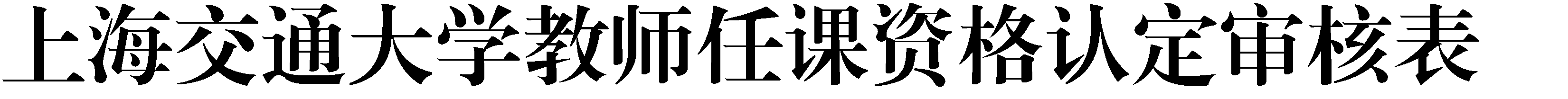 学院： 注：该表一式四份，本人、学院（系）、教务处/研究生院、人力资源处各一份。 一、个人基本信息 一、个人基本信息 一、个人基本信息 一、个人基本信息 一、个人基本信息 一、个人基本信息 教师姓名 性别 出生年月 学历/学位 职称 来校时间 工号 学科/专业 学习经历（本科起）助课助教情况（附“助课助教申请评定表”培训情况（附培训证书）培训学时：是否参加了OBE教学理念的培训（是/否）培训学时：是否参加了OBE教学理念的培训（是/否）培训学时：是否参加了OBE教学理念的培训（是/否）培训学时：是否参加了OBE教学理念的培训（是/否）培训学时：是否参加了OBE教学理念的培训（是/否）课程试讲情况（附“课程试讲评定表”）二、审核意见 二、审核意见 二、审核意见 二、审核意见 二、审核意见 二、审核意见 院（系）意见 负责人：（单位公章）                                 年    月   日  负责人：（单位公章）                                 年    月   日  负责人：（单位公章）                                 年    月   日  负责人：（单位公章）                                 年    月   日  负责人：（单位公章）                                 年    月   日  教务处/研究生院意见 负责人：（单位公章）                                年    月   日  负责人：（单位公章）                                年    月   日  负责人：（单位公章）                                年    月   日  负责人：（单位公章）                                年    月   日  负责人：（单位公章）                                年    月   日  